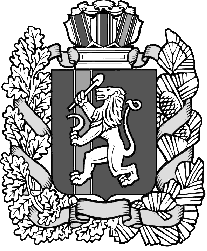 Администрация Шеломковского сельсоветаДзержинского района Красноярского краяПОСТАНОВЛЕНИЕс. Шеломки№ 34-пО создании комиссии по проведению конкурсов или аукционов на право заключения договоров аренды, договоров безвозмездного пользования, договоров доверительного управления имуществом, иных договоров, предусматривающих переход прав в отношении государственного или муниципального имущества, земельных участков на территории Шеломковского сельсовета Дзержинского района Красноярского краяВ соответствии с Федеральным законом от 23.06.2014 № 171 -ФЗ «О внесении изменений в Земельный кодекс РФ и отдельные законодательные акты РФ», Земельным кодексом РФ, приказом Федеральной антимонопольной службы от 10.02.2010 № 67 «О порядке проведения конкурсов или аукционов на право заключения договоров аренды, договоров безвозмездного пользования, договоров доверительного управления имуществом, иных договоров, предусматривающих переход прав в отношении государственного или муниципального имущества, и перечне видов имущества, в отношении которого заключение указанных договоров может осуществляться путем проведения торгов в форме конкурса», руководствуясь Уставом Шеломковского сельсовета Дзержинского района Красноярского края ПОСТАНОВЛЯЮ:Создать Комиссию по проведению конкурсов или аукционов на право заключения договоров аренды, договоров безвозмездного пользования, договоров доверительного управления имуществом, иных договоров, предусматривающих переход прав в отношении государственного или муниципального имущества, земельных участков на территории Шеломковского сельсовета Дзержинского района Красноярского края в составе согласно приложению 1.Утвердить Положение о Комиссии по проведению конкурсов или аукционов на право заключения договоров аренды, договоров безвозмездного пользования, договоров доверительного управления имуществом, иных договоров, предусматривающих переход прав в отношении государственного или муниципального имущества, земельных участков на территории Шеломковского сельсовета Дзержинского района Красноярского края согласно приложению 2.Опубликовать настоящее постановление в периодически печатном издании «Сельские вести» и разместить в сети Интернет на официальном сайте администрации Денисовского сельсовета. Постановление вступает в силу в день, следующий за днем его официального опубликования.Контроль за исполнением настоящего постановления оставляю за собой.Глава сельсовета                                                                       С.В.ШестопаловПриложение 1к постановлению администрации Шеломковского сельсовета №34-п от 14.07.2021 СОСТАВкомиссии по проведению конкурсов или аукционов на право заключения
договоров аренды, договоров безвозмездного пользования, договоров
доверительного управления имуществом, иных договоров,
предусматривающих переход прав в Отношении государственного или
муниципального имущества, земельных участков на территории Шеломковского 
сельсовета Дзержинского района Красноярского краяШестопалов С.В. – глава сельсовета председатель комиссииСамохина Е.А. – специалист 1-й кат. администрации сельсоветаМорозова О.В. – специалист 1-й кат. администрации сельсоветаБаскакова Е.В. – главный специалист – главный архитектор администрации районаМузикявичене М.Н. - начальник отдела МИ и ЗО администрации Дзержинского районаПриложение 2к постановлению администрации                                                                                   Шеломковского сельсовета №34-п от 14.07.2021.ПОЛОЖЕНИЕо комиссии по проведению конкурсов или аукционов на право заключения
договоров аренды, договоров безвозмездного пользования, договоров
доверительного управления имуществом, иных договоров,
предусматривающих переход прав в отношении государственного или
муниципального имущества, земельных участков на территории Шеломковского
сельсовета Дзержинского района Красноярского краяОбщие положенияНастоящее положение комиссии по проведению конкурсов или аукционов на право заключения договоров аренды, договоров безвозмездного пользования, договоров доверительного управления имуществом, иных договоров, предусматривающих переход прав в отношении государственного или муниципального имущества, земельных участков на территории Шеломковского сельсовета Дзержинского района Красноярского края (далее - Положение) разработано в соответствии с Федеральным Законом от 26.07.2006 №	135-ФЗ «О защите прав конкуренции», Приказом Федеральной антимонопольной службы от 10.02.2010	№ 67 «О порядке проведения конкурсов или аукционов на право заключения договоров аренды, договоров безвозмездного пользования, договоров доверительного управления имуществом, иных договоров, предусматривающих переход прав владения и (или) пользования в отношении государственного или муниципального имущества, и перечне видов имущества, в отношении которого заключение указанных договоров может осуществляться путем проведения торгов в форме конкурса» (далее - Приказ Федеральной антимонопольной службы от 10.02.2010 № 67), Уставом Шеломковского сельсовета Дзержинского района Красноярского края (далее – Шеломковский  сельсовет).Комиссия создается в целях подведения итогов и определения победителя конкурса или аукциона по продаже находящихся в государственной или муниципальной собственности земельных участков или права на заключение договоров аренды таких земельных участков, расположенных на территории Шеломковского сельсовета Дзержинского района Красноярского края (далее - торги).Комиссия при осуществлении своих полномочий руководствуется действующим законодательством Российской Федерации, нормативными правовыми актами Шеломковского сельсовета, настоящим Положением.Комиссия является постоянно действующим органом при администрации сельсовета Дзержинского района Красноярского края (далее - администрация).Персональный состав Комиссии утверждается постановление администрации.Комиссия упраздняется на основании постановления администрации.Принципы КомиссииОсновными принципами работы Комиссии являются:создание для участников торгов равных условий участия в торгах;обеспечение добросовестной конкуренции;эффективное использование земельных участков государственная собственность на которые не разграничена а так же находящихся в муниципальной собственности сельсовета;доступность информации о проведении торгов и обеспечение открытости их проведения.При проведении торгов на право заключения договоров аренды, договоров безвозмездного пользования, договоров доверительного управления имуществом, иных договоров, предусматривающих переход права владения и (или) пользования в отношении имущества, находящегося в государственной или муниципальной собственности сельсовета в форме конкурса Комиссия осуществляет следующие функции:Вскрытие конвертов с заявками на участие в конкурсе и открытие доступа к поданным в форме электронных документов и подписанным в соответствии с нормативными правовыми актами Российской Федерации заявкам на участие в конкурсе (далее - вскрытие конвертов с заявками на участие в конкурсе);Определение участников конкурса;Рассмотрение, оценка и сопоставление заявок на участие в конкурсе;Определение победителя конкурса;Ведение протокола вскрытия конвертов с заявками на участие в конкурсе и открытия доступа к поданным в форме электронных документов заявкам на участие в конкурсе;Ведение протокола рассмотрения заявок на участие в конкурсе;Ведение протокола оценки и сопоставления заявок на участие в конкурсе;Ведение протокола об отказе от заключения договора.Ведение протокола об отстранении заявителя или участника конкурса от участия в конкурсе.Функции комиссииПри проведении торгов на право заключения договоров аренды, договоров безвозмездного пользования, договоров доверительного управления имуществом, иных договоров, предусматривающих переход права владения и (или) пользования в отношении имущества, находящегося в государственной или муниципальной собственности муниципального образования сельсовет в форме аукциона, Комиссия осуществляет следующие функции:Рассмотрение заявок на участие в аукционе и отбор участников аукциона;Ведение протокола рассмотрения заявок на участие в аукционе;Выбирает аукциониста из числа членов Комиссии;Ведение протокола аукциона;Ведение протокола об отказе от заключения договора; Ведение протокола об отстранении заявителя или участника аукциона от участия в аукционе.Порядок формирования и работы Комиссии.Комиссия является коллегиальным органом, создаваемым организатором торгов, основанным на постоянной основе.Единая Комиссия осуществляет свою деятельность в интересах администрации сельсовета.Число членов Комиссии должно быть не менее пяти человек.Создание Комиссии и утверждение ее состава осуществляется главой сельсовета путем издания постановления.Замена члена Комиссии допускается только на основании постановления о внесении изменений в состав Комиссии, издаваемого главой сельсовета.Членами Комиссии не могут быть физические лица, лично заинтересованные в результатах конкурсов или аукционов (в том числе физические лица, подавшие заявки на участие в конкурсе или аукционе либо состоящие в штате организаций, подавших указанные заявки), либо физические лица, на которых способны оказывать влияние участники конкурсов или аукционов, и лица, подавшие заявки на участие в конкурсе или аукционе (в том числе физические лица, являющиеся участниками (акционерами) этих организаций, членами их органов управления, кредиторами участников конкурсов или аукционов).В случае выявления в составе комиссии указанных лиц организатор конкурса или аукциона, принявший решение о создании комиссии, обязан незамедлительно заменить их иными физическими лицами.Заседание Комиссии проводится в дни, во время и в месте, предусмотренные извещением о проведении конкурса или аукциона, конкурсной документацией, документацией об аукционе, а также в порядке, предусмотренном настоящим Положением.Комиссия правомочна, осуществлять функции, если на заседании Комиссии присутствует не менее пятидесяти процентов общего числа ее членов.Члены Комиссии должны быть уведомлены о месте, дате и времени проведения заседания Комиссии.Члены Комиссии лично участвуют в заседаниях и подписывают протоколы заседаний Комиссии.Решения Комиссии принимаются открытым голосованием простым большинством голосов членов комиссии, присутствующих на заседании. Каждый член Комиссии имеет один голос.Руководство работой Комиссии осуществляет председатель Комиссии (в случае его отсутствия - его заместитель).ИТОГОВЫЙ ПРОТОКОЛ №	комиссии по проведению конкурсов или аукционов на право заключения
договоров аренды, договоров безвозмездного пользования, договоров
доверительного управления имуществом, иных договоров,
предусматривающих переход прав в отношении государственного или
муниципального имущества, земельных участков на территории Шеломковского
сельсовета Дзержинского района Красноярского краяместо проведения:	с. Шеломки, Администрация Шеломковского сельсоветаДзержинского района Красноярского краядата проведения:	«	»	2021 годаВремя проведения:		часов	мин.Присутствовали:. Шестопалов С.В. – глава сельсовета председатель комиссииСамохина Е.А. – специалист 1-й кат. администрации сельсоветаМорозова О.В. – специалист 1-й категории администрации сельсоветаБаскакова Е.В. – главный специалист – главный архитектор администрации районаМузикявичене М.Н. - начальник отдела МИ и ЗО администрации Дзержинского районаУчастник аукциона:1. 	СЛУШАЛИ:Повестка заседания:РЕШИЛИ:	«За» -	«Против» -	«Воздержались» -ПРИНЯТО РЕШЕНИЕ:	Председатель комиссии:		 Шестопалов С.В.Секретарь:		 Самохина Е.А.Члены комиссии:		 Морозова О.В.	 Баскакова Е.В.	 Музикявичене М.Н.Участник аукциона: